Профилактическое (публичное) мероприятие: профилактическое письмо на тему «Повышение информационной грамотности граждан, а также рекомендации исполнителям жилищно-коммунальных услуг по безопасному использованию газа в быту»  23.01.2020г., четверг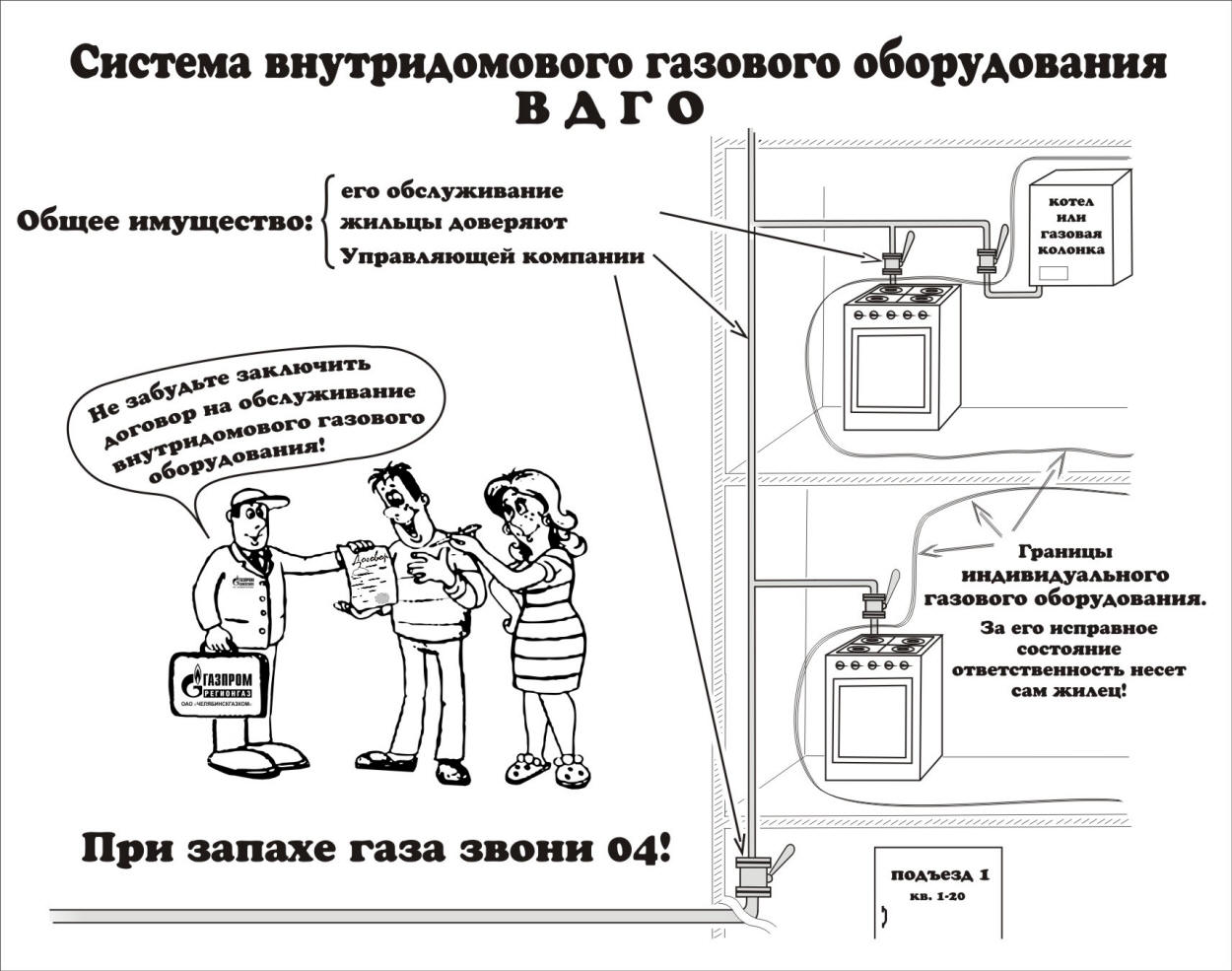 Итоги:Участники проинформированы о действиях при использовании газа в быту, а также разграничении балансовой принадлежности и эксплуатационной ответственности  между собственниками и организациями, осуществляющими деятельность по управлению многоквартирными домами. До сведения участников доведено о необходимости соблюдения обязательных требований законодательства при использовании газового оборудования.